Время Знаний - http://edu-time.ruВикторина «Подготовка к школе. Русский язык»Распечатайте (размножьте) бланк с заданиями по количеству участниковЗаполните анкетные данныеПрочитайте текст заданияПравильный ответ необходимо отметить любым знакомАнкетные данные:Фамилия, имя участника: _______________________________________1. Сколько слогов в слове ВЕРТОЛЕТ?а) 1 слогб) 2 слогав) 3 слогаг) 4 слога2. Прочитай слоги. В каком слоге звук [к] твердый?а) КЁб) КИв) КЕг) КО3. Кто нарисован на картинке? Какая схема соответствует слову?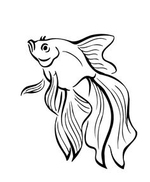 а) _ _ _ А        б) А _ _в) _ _ А           г) _ А _ _4. Укажи слово, которое обозначает много предметова) бананб) арбузы	в) словог) яблоко5. Рассмотри картинку. Какого слова не хватает в слове?СО___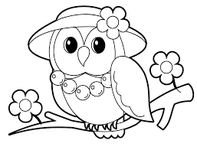 а) КАб) НИв) ВАг) ШИ6. Какое слово пропущено в предложенииВысоко в небе летит ... .а) Пароходб) Поездв) Машинаг) Самолет7. Укажи имя мальчика.а) Катяб) Антонв) Маринаг) Лена8. Прочитай слоги. В каком слоге звук [м] твердый?а) МИб) МЯв) МОг) МЮ9. Сколько слогов в слове УТЮГ?а) 1 слогб) 2 слога	в) 3 слогаг) 4 слога10) Укажи слово, которое обозначает один предмета) Соваб) Волкив) Зайцыг) ЗмеиКоличество набранных балов _______ (1 верный ответ = 1 балл, всего 10 баллов)Место ______Баллы подсчитывает и определяет место педагог (воспитатель) – организатор.10-9 баллов – 1 место8 баллов – 2 место7 баллов – 3 местоМенее 7 баллов - участникОтветы на викторину «Подготовка к школе. Русский язык»№ вопросаПравильный ответ1В) 2Г)3А)4Б)5В)6Г)7Б)8В) 9Б)10А)